PERSEPSI MAHASISWA TERHADAP KONTEN SEX EDUCATION DI MEDIA SOSIAL TIKTOK(Studi Pada Mahasiswa Ilmu Komunikasi Fisip Unpas)STUDENTS' PERCEPTIONS OF SEX EDUCATION CONTENT ON SOCIAL MEDIA TIKTOK(Study on students of communication science fisip unpas)Oleh:Isa Baja Indra 182050203Zulkahfi Armando 182050210SKRIPSIUntuk Memperoleh Gelar Sarjana Pada Program Studi Ilmu Komunikasi Fakultas Ilmu Sosial dan Ilmu Politik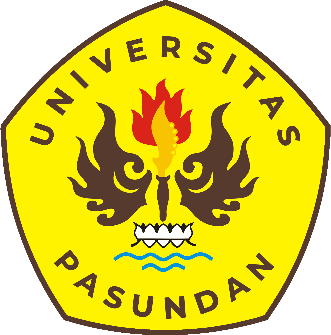 FAKULTAS ILMU SOSIAL DAN ILMU POLITIK UNIVERSITAS PASUNDANBANDUNG 2022